АДМИНИСТРАЦИЯ ГОРОДА КЕМЕРОВОПОСТАНОВЛЕНИЕот 14 июня 2022 г. N 1631ОБ УТВЕРЖДЕНИИ ПОРЯДКА ПРОВЕДЕНИЯ ИНДИВИДУАЛЬНЫХПРОФИЛАКТИЧЕСКИХ БЕСЕД С МУНИЦИПАЛЬНЫМИ СЛУЖАЩИМИАДМИНИСТРАЦИИ ГОРОДА КЕМЕРОВО О НЕОБХОДИМОСТИ СОБЛЮДЕНИЯТРЕБОВАНИЙ К СЛУЖЕБНОМУ ПОВЕДЕНИЮ, ОГРАНИЧЕНИЙ И ЗАПРЕТОВ,ПРЕДУСМОТРЕННЫХ ЗАКОНОДАТЕЛЬСТВОМ О МУНИЦИПАЛЬНОЙ СЛУЖБЕ,СУЩЕСТВУЮЩИХ МЕХАНИЗМАХ АНТИКОРРУПЦИОННОГО КОНТРОЛЯИ ОТВЕТСТВЕННОСТИ ЗА КОРРУПЦИОННЫЕ ПРАВОНАРУШЕНИЯВ соответствии со статьей 6 Федерального закона от 25.12.2008 N 273-ФЗ "О противодействии коррупции", в целях принятия дополнительных мер по профилактике коррупции1. Утвердить Порядок проведения индивидуальных профилактических бесед с муниципальными служащими администрации города Кемерово о необходимости соблюдения требований к служебному поведению, ограничений и запретов, предусмотренных законодательством о муниципальной службе, существующих механизмах антикоррупционного контроля и ответственности за коррупционные правонарушения (далее - Порядок) согласно приложению.2. Определить отдел кадровой работы администрации города Кемерово (А.О.Колчанова) уполномоченным структурным подразделением администрации города Кемерово по организации проведения индивидуальных профилактических бесед, предусмотренных Порядком.3. Комитету по работе со средствами массовой информации администрации города Кемерово (Н.Н.Горбачева) обеспечить официальное опубликование настоящего постановления.4. Контроль за исполнением постановления возложить на заместителя Главы города, руководителя аппарата М.Ю.Трофимову.Глава городаИ.В.СЕРЕДЮКПриложениек постановлению администрациигорода Кемеровоот 14 июня 2022 г. N 1631ПОРЯДОКПРОВЕДЕНИЯ ИНДИВИДУАЛЬНЫХ ПРОФИЛАКТИЧЕСКИХ БЕСЕДС МУНИЦИПАЛЬНЫМИ СЛУЖАЩИМИ АДМИНИСТРАЦИИ ГОРОДА КЕМЕРОВОО НЕОБХОДИМОСТИ СОБЛЮДЕНИЯ ТРЕБОВАНИЙ К СЛУЖЕБНОМУПОВЕДЕНИЮ, ОГРАНИЧЕНИЙ И ЗАПРЕТОВ, ПРЕДУСМОТРЕННЫХЗАКОНОДАТЕЛЬСТВОМ О МУНИЦИПАЛЬНОЙ СЛУЖБЕ, СУЩЕСТВУЮЩИХМЕХАНИЗМАХ АНТИКОРРУПЦИОННОГО КОНТРОЛЯ И ОТВЕТСТВЕННОСТИЗА КОРРУПЦИОННЫЕ ПРАВОНАРУШЕНИЯ1. Настоящий Порядок разработан в целях принятия дополнительных мер по профилактике коррупции в отношении муниципальных служащих администрации города Кемерово, впервые поступивших на муниципальную службу (далее - муниципальные служащие), путем проведения индивидуальных профилактических бесед (далее - беседа) и доведения до муниципальных служащих положений законодательства Российской Федерации и Кемеровской области - Кузбасса о противодействии коррупции.2. Беседа проводится уполномоченным должностным лицом в отделе кадровой работы администрации города Кемерово в день назначения гражданина на должность муниципальной службы.3. Целью беседы является формирование у муниципального служащего устойчивого убеждения о недопустимости совершения в процессе служебной деятельности действий (бездействия) коррупционного характера.4. В ходе беседы муниципальному служащему разъясняются основные обязанности, запреты, ограничения, требования к служебному поведению, которые необходимо соблюдать в целях противодействия коррупции, а также предоставляется информация о существующих механизмах антикоррупционного контроля и ответственности за коррупционные правонарушения.5. После завершения беседы уполномоченное должностное лицо заполняет журнал регистрации проведенных индивидуальных профилактических бесед с муниципальными служащими администрации города Кемерово (далее - журнал).Муниципальные служащие, с которыми проводилась беседа, расписываются в журнале.Форма журнала установлена согласно приложению к настоящему Порядку.Листы журнала прошиваются и нумеруются, запись об их количестве заверяется подписью начальника отдела кадровой работы администрации города Кемерово.Журнал хранится у уполномоченного должностного лица в течение пяти лет.Приложениек Порядку проведенияиндивидуальных профилактическихбесед с муниципальными служащимиадминистрации города Кемеровоо необходимости соблюдениятребований к служебному поведению,ограничений и запретов,предусмотренных законодательствомо муниципальной службе,существующих механизмахантикоррупционного контроляи ответственности за коррупционныеправонарушенияЖУРНАЛ РЕГИСТРАЦИИ ПРОВЕДЕННЫХ ИНДИВИДУАЛЬНЫХПРОФИЛАКТИЧЕСКИХ БЕСЕД С МУНИЦИПАЛЬНЫМИ СЛУЖАЩИМИАДМИНИСТРАЦИИ ГОРОДА КЕМЕРОВО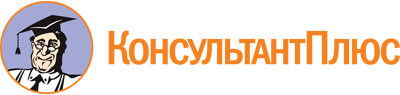 Постановление администрации г. Кемерово от 14.06.2022 N 1631
"Об утверждении Порядка проведения индивидуальных профилактических бесед с муниципальными служащими администрации города Кемерово о необходимости соблюдения требований к служебному поведению, ограничений и запретов, предусмотренных законодательством о муниципальной службе, существующих механизмах антикоррупционного контроля и ответственности за коррупционные правонарушения"Документ предоставлен КонсультантПлюс

www.consultant.ru

Дата сохранения: 24.08.2023
 N п/пФамилия, имя, отчество, должность муниципального служащего, с которым проводилась беседаДата проведения индивидуальной профилактической беседыФамилия, инициалы уполномоченного должностного лица, проводившего беседуПодпись муниципального служащего, с которым проводилась беседа12345